O B E C    P R A V O T I C E


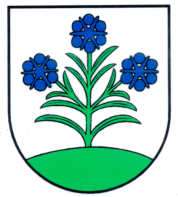 Obecný úrad956 35  Pravotice  44
Faktúry za mesiac  november 2017P. č.DodávateľTextSuma v Eur1.Mesto Bánovce nad BebravouZabezpečenie záujmového vzdelávania v CVČ – 7 detí z obce x 3,00 € x 3 mesiace63,002.Borina Ekos, s.r.o., Livinské OpatovceZneškodnenie a vývoz odpadu 510,733.ZSE Energia, a.s., BratislavaOdber elektriny – verejné osvetlenie v obci 137,384.Slovak Telekom, a.s., BratislavaTelekomunikačné služby pevnej siete 33,535.Slovenský plynárenský priemysel, a.s. BratislavaOdber zemného plynu -
PZ Pravotice 7,006.Slovenský plynárenský priemysel, a.s. BratislavaOdber zemného plynu -
TJ Sokol Pravotice 51,007.Slovenský plynárenský priemysel, a.s. BratislavaOdber zemného plynu -
OÚ Pravotice 243,008.ZMOS, BratislavaČlenský príspevok na rok 201850,499.ZSE Energia, a.s., BratislavaOdber elektriny – OÚ+KD+PZ+TJ Sokol  155,1910. SLAVSTROJ s.r.o., Zemplínske KopčanyVýložník na betónový stožiar – verejné osvetlenie29,2311.Polepy-Potlače s.r.o., PravoticeReklamný banner (Dotácia TSK)33,0012.OMS, a.s., DojčInštalácia svietidiel podľa schválenej cenovej ponuky – VO12 093,5813.Betonárka Nadlice spol. s.r.o., BankaŠtrkopiesok, tanierová hmoždinka, šlapak stredný (Dotácia TSK)103,7014. Ivan Zajac, TrenčínRočná servisná prehliadka kondenzačných kotlov na OcÚ a KD Pravotice259,0015.Sportika SK, s.r.o., BratislavaŠportové poháre na „Vianočný stolnotenisový turnaj“35,7816.Jozef Sivoň, NedašovcePrenájom plošiny, opiľovanie stromov v obci315,0017.Ing. Vladimír Kováč – PC PARTNER, KošiceSolárne svietidlo – Lampa LED / sada364,4018.Vladimír Vrlík – STOLÁRSTVO A VÝROBA NÁBYTKU, HradišteDrevená studňa, informačná tabuľa (Dotácia TSK)700,00